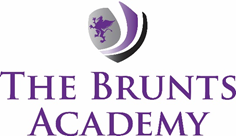 The details on this form should be those of the student requesting support from the Student Bursary FundSurname                         		ForenameAddressPostcode	Phone NumberGender:    Male	           Female	         Other            Prefer not to say                  Date of Birth			              Have you lived in the UK for the last 3 years?						       Yes	      NoIf no, where have you lived previously?Do you have Asylum or Refugee status?				                No	          Refugee	           AsylumDo you support yourself financially/live independently?					    Yes		     NoDo you have a recognised disability under the DDA?					    Yes		     NoAPPLICATION CATEGORIESWhich group are you applying for?Group 1: Vulnerable Student								    Yes		     NoIn care/care leaverIn receipt of Income Support (in student’s own name)In receipt of Disability Living Allowance AND Employment Support Allowance (in student’s own name)Group 2 Category 1:  Student living in a household where the gross annual income is  	   Yes	                 No£21,000 or below including all parental benefits and child maintenance.Group 2 Category 2:  Student living in a household where the gross annual income is        Yes                     No	     £28,000 or below including all parental benefits and child maintenance.Group 2 Category 3:  Student living in a household where the gross annual income is  	  Yes		    No          £31,000 or below including all parental benefits* and child maintenance. *One of these must be either child/work tax credit or universal credit. Group 3: Student who has an extreme financial problem, for example a specific		  Yes		   Noeducational or independent living cost which cannot be met.Are you already receiving a regular Bursary payment?					  Yes		   NoIf you have applied under Group 3, please detail below the reason you are applying for support.EVIDENCE / DOCUMENTATION REQUIREDDepending on which Group you apply for overleaf, you will need to supply the following ORIGINAL documentation which will be copied and returned:Group 1: Student in care/care leaver/in receipt of Income Support etc:Letter from the local authority to evidence looked after status OR evidence of entitlement to Income Support OR evidence to BOTH Disability Living Allowance and Employment Support Allowance.Group 2 Cat 1&2: Student with household income of below £28,000:Most up to date Tax Credit Award notice (TC602) detailing entitlement to Working Tax Credits or Child Tax Credits ANDentitlement/award letter showing evidence of a benefit received. Which includes universal credit.
Any other benefit award notices. P60 2023 or March 2023 payslip displaying year to date earnings.Group 2 Cat 3: Student with household income of above £31,000:Most up to date Tax Credit Award notice (TC602) detailing entitlement to Working Tax Credits or Child Tax Credits ANDEntitlement/award letter showing evidence of a benefit received. Which includes universal credit.
P60 2023Group 3: Financial hardship:Appropriate evidence to show that the financial problem is extreme and short term. Household income evidence will be required as in Group 2 above UNLESS you are already in receipt of a regular Bursary payment.ANNUAL SALARY (BEFORE TAX)	Parent/Guardian 1						Parent/Guardian 2	£						          	£If you or parent(s)/guardian(s) are in receipt of any benefits please tell us which ones you/they receive.ALL applicants must provide evidence of benefits at the time of applicationBenefits (total into household each week)				£				WeeklyWhich benefits?Child Benefit (total received each week) 				£				WeeklyAny Other Income (inc. Child Maintenance payments) 			£				WeeklyPlease state type of incomeIMPORTANT: In order for you application to be processed, you must have a bank or building society account in your own name to enable refund payments to be made. PLEASE PRINT CLEARLYBank / Building SocietyName of account holderSort code 		-	-	             Account NumberDECLARATION							      Please sign the declaration belowI have read and understood the conditions of assistance from the 16 to 19 Bursary Fund and have answered all relevant questions to the best of my knowledge.I have read and understood The Brunts Academy Bursary Policy and the Student Absence Guidelines.I accept that if I have intentionally given any incorrect or misleading information, I shall be liable to repay any amount paid to me or on my behalf, in full, immediately.I confirm that I will attend school regularly. I am aware of the 97% attendance requirement for all subjects and the behaviour requirements as outlined in the Student Bursary Agreement.If I give up my course before completion, I understand that I may be liable to repay any money paid to me or on my behalf.I understand that whilst I am in receipt of Bursary funds, it is my responsibility to immediately notify the Academy of any changes in my circumstances.Signed						Signed						Date(Student)					(Parent/Guardian if under 18)PLEASE ENSURE THAT YOU HAVE PROVIDED ALL THE EVIDENCE WE REQUIRE TO ASSESS YOUR FORMIF YOU HAVE COMPLETED THE FORM ONLINE PLEASE PRINT AND SIGN ITONCE COMPLETE, PLEASE RETURN THE APPLICATION FORM AND ALL ORIGNAL DOCUMENTATION TO:THE SIXTH FORM OFFICE/ HEAD OF SIXTH FORMOffice use onlyDate Application receivedSupport approved?	Yes		No		Approved/rejected byGroup 1Group 2 Category 1Group 2 Category 2Group 2 Category 3 Group 3 Ad-hoc/Emergency funds         